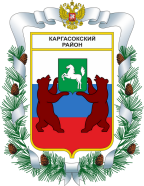 МУНИЦИПАЛЬНОЕ ОБРАЗОВАНИЕ «Каргасокский район»ТОМСКАЯ ОБЛАСТЬДУМА КАРГАСОКСКОГО РАЙОНАЗаслушав отчет заместителя начальника ОМВД России по Каргасокскому району Васильева П.А. о результатах оперативно-служебной деятельности ОМВД России по Каргасокскому району по итогам 2020 года,Дума Каргасокского района РЕШИЛА:Глава Каргасокского района 							А.П. АщеуловИнформационно-аналитическая справка  о результатах оперативно-служебной деятельности ОМВД России по Каргасокскому району в  2020 годуОбщая преступность. Тяжкие и особо тяжкие преступленияВ 2020 году на территории Каргасокского района  зарегистрировано 340 преступлений (+13,3%, с 300 до 340), из них против личности — 67 (-8,2%), против собственности 156 (-0,6%), по линии незаконного оборота наркотиков - 17 (+142,9%), по линии незаконного оборота оружия — 14 (+27,3%), экономической направленности — 35 (+400%). В общем массиве совершенных преступлений возросло количество фактов УПТВЗ (+100%, с 2 до 4), квартирных краж (+300%, с 2 до 8), грабежей (+400%, с 1 до 5), мошенничеств (+17,4%, с 23 до 27), в том числе дистанционных (+50%, с 12 до 18), незаконных порубок (+100%, с 3 до 6). Из 340 преступлений в отчётном периоде, 68 совершено в условиях неочевидности.  Основная часть таких преступлений совершена в с. Каргасок,    5 –  в сельских населённых пунктах, 7 — на территории НМР или объектах юридических лиц. Рост количества зарегистрированных тяжких и особо тяжких преступлений составил 87% (с 46 до 86). Тенденция к росту данных составов наметилась с начала года,  сохранялась в течение всего отчётного периода  и имела как положительную (ст. 290 УК РФ — 26 или +100%), так и негативную направленность (п. «г» ч. 3 ст. 158 УК РФ в условиях неочевидности, приостановлено 12 или +500%). 	Из 86 зарегистрированных преступлений данной категории  нераскрытыми остаются 26. Большая часть преступлений связана с хищениями денежных средств со счетов граждан дистанционным способом (п. «г»  ч. 3 ст. 158 УК РФ, ст. 159 УК РФ). В 2020 году возбуждено в условиях неочевидности 13 таких  уголовных дел, общий ущерб жителям района  только по  данным  фактам составил  более 2,5 млн. рублей.  	6 уголовных дел возбуждены в условиях неочевидности по фактам сбыта наркотических средств, которые выделены из очевидных фактов хранения наркотических средств.  В целях предупреждения тяжких и особо тяжких преступлений против  личности выявлено 76 преступлений двойной превенции (+11,7%), в том числе по ст. 119 УК РФ – 29, cт. 112 УК РФ – 8, ст. 115 УК РФ — 6. Раскрытие и расследование преступленийВ отчетном периоде контроль над криминальной ситуацией сохраняется, количество раскрытых преступлений составило 298 (+17,7%), в том числе тяжких и особо тяжких — 64 (+42%).Закончены расследованием уголовные дела по 266 (+15,6%) преступлениям, в том числе следствие по которым обязательно 77 (+4%), следствие необязательно — 138 (+18%).Работа по выявлению и раскрытию преступлений в сфере незаконного оборота наркотиков  имеет определённые положительные результаты : из 17 зарегистрированных преступлений раскрыто 11 (+266%). Но, как отмечено ранее, неочевидные факты сбыта (6) не позволили достичь высшего окончательно результата : расследование преступлений по линии незаконного  оборота наркотиков — 72,7%, в 2020 году  приостановлено  3 уголовных дела данной категории, в перспективе на 2021 год — 4. В сфере незаконного оборота оружия раскрыто 14 (+100%) преступлений, преступлений экономической направленности — 36 (+350%). По итогам 2020 года все подразделения ОМВД имеют положительную динамику в раскрытии преступлений : ОУР — 100 (+12,3%), ОУУП — 133 (+4,7%), ПДН — 12 (+9%), ГИБДД — 16 (+23%). В отчетном периоде следственным отделением  к производству принято 164  (+15) уголовных  дела, в производстве находилось 179 (+11), из которых окончено – 66 (+5). В суд направлено 62 (+2), число обвиняемых по направленным в суд - 60 лиц.  В производстве отделения дознания в отчётном периоде находилось 181 (-7) уголовное дело, из которых окончено – 117 (+17).За истекший период с обвинительным актом направлено 72 уголовных дела, в сокращённой форме дознания окончено 29 уголовных дел  (+5). Процент возмещения ущерба по уголовным делам, находящимся в производстве дознания, увеличился с 61% до 82%. Уличная преступностьЧисло преступлений, совершенных в общественных местах,  составило 52 (-7,4%), в том числе на улице – 45 (+21,6%), их доля в числе зарегистрированных составила 15,2%.В структуре уличной преступности снижено  количество преступлений против личности (-40%, с 10 до 6), в том числе тяжких и особо тяжких (-66%, с 6 до 2), в том числе УПТВЗ (-100%, с 1 до 0). Выявлено 13 преступлений, предусмотренных статьёй 264.1 УК РФ, которые имеют профилактическую направленность, но учитываются как совершенные на улице. Социальная характеристика преступностиСоциальная составляющая преступности характеризуется ростом числа преступлений, совершенных лицами, ранее совершавшими преступления (+16,7%; со 161 до 188), удельный вес таких преступлений достиг 70,6%.  На долю лиц, ранее судимых,  приходится 22,3% преступлений (53 лица).В состоянии алкогольного опьянения совершено 141 преступление или 53%, то есть каждое второе преступление совершается после употребления спиртного. Из всех лиц, совершивших преступления, только 13 состояли на учете с диагнозом «хронический алкоголизм», что свидетельствует об отсутствии работы с лицами, совершившими преступления, в части выявления фактов систематического употребления ими спиртного, постановки их на профилактические учёты как в ОВД, так и в лечебные учреждения. В целях предупреждения и пресечения преступлений, совершенных в общественном месте, а также совершенных в состоянии алкогольного опьянения, выявлено 227 (22) административных правонарушения по ст. 20.20 КоАП РФ и 296 (-115) по ст. 20.21 КоАП РФ, что является действенной мерой профилактики предупреждения преступлений, совершенных на улице как лицами, находящимися в состоянии алкогольного опьянения, так и в отношении данных лиц.   Результаты работы по выявлению данных видов административных правонарушений снижены, что отчасти можно объяснить и нагрузкой по работе в условиях карантинных мероприятий, режимом самоизоляции граждан, нагрузкой по документированию правонарушений по ст. 20.6.1 КоАП РФ (выявлено 616 правонарушений, что является самым высоким показателем среди сельских территориальных ОВД области). В  2020 году  10 лиц находились под административным надзором,  2 привлечены к уголовной ответственности по ст. 314 УК РФ, 2 — по ст. 119 УК РФ. Выявлено 80 административных правонарушений по ст.19.24 КоАП РФ, установлено 9 дополнительных ограничений, 1 — продление надзора. Данная работа позволила не допустить совершение преступлений лицами, в отношении которых установлен надзор. Рост преступлений, совершенных несовершеннолетними, не допущен, в течение года пять подростков поставлены на учет, как совершившие преступные деяния (-16,6%), удельный вес 2,1%.  Три  совершенных преступления носят имущественный характер и имели корыстные цели, 1 совершено против половой неприкосновенности несовершеннолетнего другим несовершеннолетним, 1 — подростком в состоянии алкогольного опьянения в отношении женщины (ст. 112 УК РФ). Опять отметим, что преступления совершены в с. Каргасок (3) и в с. Новый Васюган (2), где дислоцируются сотрудники полиции. Обеспечение безопасности дорожного движенияКоличество зарегистрированных на территории района дорожно-транспортных происшествий возросло и составило 113. (+7).  Учетных дорожно-транспортных происшествий зарегистрировано 6 (-7), в них ранено 10 человек (-7) и погиб 1 (0). Тяжесть последствий ДТП составила 9% (+3,5). Наиболее неблагоприятная обстановка с аварийностью наблюдается непосредственно в с. Каргасок, где произошло 8 учетных дорожно-транспортных происшествий, в с. Новый Васюган — 2. Основным видом дорожно-транспортных происшествий  является столкновения транспортных средств – 6, наезд на пешехода или надвигающееся транспортное средство – 4.Основными причинами совершения ДТП стали нарушения водителями следующих требований Правил дорожного движения:- несоблюдение очередности проезда – в 5 ДТП;- нарушения скоростного режима движения - в 4 ДТП. В целях профилактики аварийности на дорогах  сотрудниками отделения ГИБДД выявлено 2774 административных  правонарушения, в том числе за превышение установленной скорости – 123 (-42), за неиспользование ремней безопасности – 423 (+120). За управление транспортными средствами в состоянии опьянения или отказ от  прохождения медицинского освидетельствования сотрудниками ОГИБДД задержано 125 лиц (+53), по ст. 264.1 УК Российской Федерации выявлено 11 преступлений.По критериям оценки приказа МВД России 1040-2013 года, ОМВД России по Каргасокскому району занимает 1 место среди 15 территориальных ОВД области по итогам 2020 года.   РЕШЕНИЕ  РЕШЕНИЕ  РЕШЕНИЕ18.02.2021№ 43с. Каргасокс. КаргасокО результатах оперативно-служебной деятельности ОМВД России по Каргасокскому району по итогам 2020 года1. Принять к сведению отчет о результатах оперативно-служебной деятельности ОМВД России по Каргасокскому району по итогам 2020 года.2.Настоящее решение официально опубликовать (обнародовать) в порядке, установленном Уставом муниципального образования «Каргасокский район».Председатель ДумыКаргасокского районаС.С. Винокуров 